24 марта 2022 года на кафедре терапевтической стоматологии с курсом ИДПО прошла Внутривузовская олимпиада по «Реставрации зубов» для обучающихся 4 курса стоматологического факультета. Целями Олимпиады стали повышение качества учебно-образовательного процесса, развитие интеллектуальных, практических и творческих способностей обучающихся. Обучающиеся препарировали фантомные зубы и проводили эстетичные реставрации по методике «силиконового ключа» с помощью современных композиционных пломбировочных материалов. Состав жюри: председатель - декан стоматологического факультета профессор М.Ф. Кабирова, сопредседатель - заведующий кафедрой терапевтической стоматологии с курсом ИДПО профессор Л.П. Герасимова, сотрудники кафедры и приглашенные члены жюри - главный врач Хозрасчетной стоматологической поликлиники г. Уфы Р.Т. Нугманова, заведующая лечебно-профилактическим отделением Республиканской стоматологической поликлиники Л.Р. Хуснутдинова. Спонсорами олимпиады выступила фирма Colgate.По итогам олимпиады призовые места завоевали: Ишмухаметов Тимур – 1 место, Хасанова Ляйсан – 2 место и Ахметзянова Камилла – 3 место. 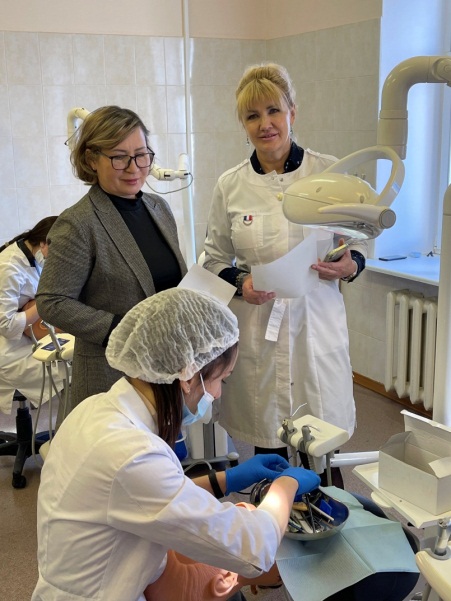 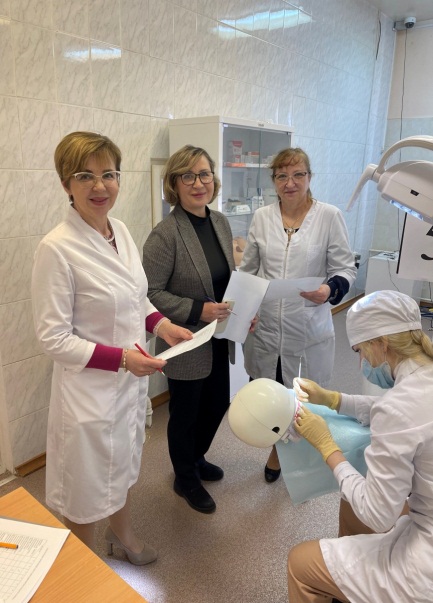 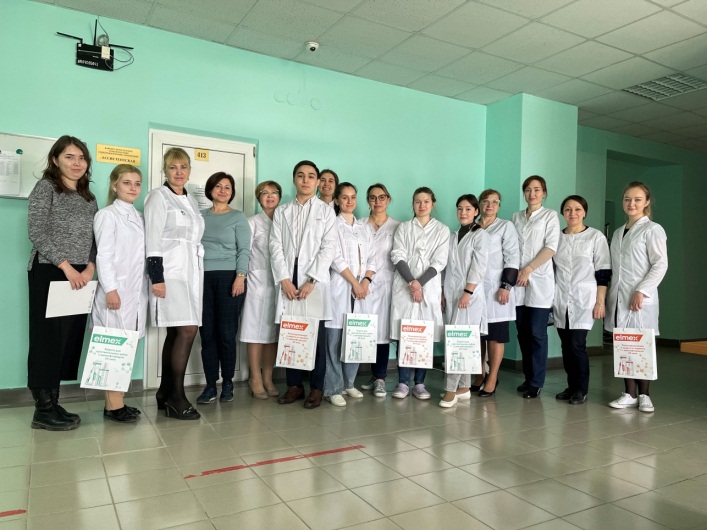 